КАРАР                                                                                    ПОСТАНОВЛЕНИЕ20 ноябрь 2020й.                               № 38                                  20 ноября  2020г.    Об утверждении Положения о ведении реестра мест (площадок) накопления твердых коммунальных отходов на территории сельского поселения  Орловский сельсовет муниципального района Благовещенский район Республики Башкортостан	В соответствии со ст.14 Федерального закона от 06.10.2003 № 131 –ФЗ «Об общих принципах организации местного самоуправления в Российской Федерации»,  пунктом 3 постановления Правительства Российской Федерации от 31 августа 2018 года № 1039 «Об утверждении Правил обустройства мест (площадок) накопления  твердых коммунальных отходов и ведения их реестра», ч.1 ст.8 Федерального закона от 24.06.1998 № 89-ФЗ «Об отходах производства и потребления», СанПиН 2.1.2.2645-10 «Санитарно-эпидемиологические правила и нормативы», утвержденными постановлением Главного государственного санитарного врача Российской Федерации от 10 июня 2010 года № 64, руководствуясь статьёй 3, Устава сельского поселения  Орловский сельсовет муниципального района Благовещенский район Республики Башкортостан Администрация сельского поселения  Орловский сельсовет муниципального района Благовещенский район Республики БашкортостанПОСТАНОВЛЯЕТ:Признать утратившим силу Постановление Администрации сельского поселения  Орловский сельсовет от 22.04.2020 г. №17 «Об утверждении порядка создания мест (площадок) накопления твердых коммунальных отходов и ведения реестра мест (площадок) накопления твердых коммунальных отходов на территории сельского поселения  Орловский сельсовет муниципального района Благовещенский район Республики Башкортостан»Утвердить Положение о ведении реестра мест (площадок) накопления твердых коммунальных отходов на территории сельского поселения  Орловский сельсовет муниципального района Благовещенский район Республики Башкортостан (приложение № 1).	2. Утвердить реестр мест (площадок) накопления твёрдых коммунальных отходов. (приложение № 2).3. Разместить настоящее Постановление на официальном сайте администрации сельского поселения  Орловский сельсовет муниципального района Благовещенский район Республики Башкортостан.  4. Контроль за исполнением данного постановления оставляю за собой.
Глава сельского поселения                                                                        З.А. Загитова                                                                                                                                          Приложение № 1
                                                                                                                                         к постановлению администрации                                                                                                                  сельского поселения                                                                                                                                         Орловский сельсовет                                                                                                                         муниципального района                         	                                                                                                        Благовещенский район                                                                                                                             Республики Башкортостан
                                                                                                                  от  20.11.2020.г. № 38Положение о ведении реестра мест (площадок) накопления 1. Настоящий порядок определяет ведение реестра мест (площадок) накопления твердых коммунальных отходов на территории сельского поселения  Орловский сельсовет муниципального района Благовещенский район Республики Башкортостан, требования к содержанию указанного реестра.
	Формирование и ведение реестра мест (площадок) накопления твердых коммунальных отходов, требования к его содержанию	1. Реестр мест (площадок) накопления твердых коммунальных отходов (далее - реестр) представляет собой базу данных о местах (площадках) накопления твердых коммунальных отходов.2. Реестр ведется на бумажном носителе и в электронном виде уполномоченным органом. Сведения в реестр вносятся уполномоченным органом в течение 5 рабочих дней со дня принятия решения о внесении в него сведений о создании места (площадки) накопления твердых коммунальных отходов.3. В течение 10 рабочих дней со дня внесения в реестр сведений о создании места (площадки) накопления твердых коммунальных отходов такие сведения размещаются уполномоченным органом на официальном сайте сельского поселения  Орловский сельсовет муниципального района Благовещенский район Республики в информационно-телекоммуникационной сети «Интернет» с соблюдением требований законодательства Российской Федерации о персональных данных. Указанные сведения должны быть доступны для ознакомления неограниченному кругу лиц без взимания платы.4. Реестр ведется на государственном языке Российской Федерации.5. В соответствии с пунктом 5 статьи 13.4 Федерального закона «Об отходах производства и потребления» реестр включает в себя следующие разделы:данные о нахождении мест (площадок) накопления твердых коммунальных отходов;данные о технических характеристиках мест (площадок) накопления твердых коммунальных отходов;данные о собственниках мест (площадок) накопления твердых коммунальных отходов;данные об источниках образования твердых коммунальных отходов, которые складируются в местах (на площадках) накопления твердых коммунальных отходов.6. Раздел «Данные о нахождении мест (площадок) накопления твердых коммунальных отходов» содержит сведения об адресе и (или) географических координатах мест (площадок) накопления твердых коммунальных отходов, а также схему размещения мест (площадок) накопления твердых коммунальных отходов.
Схема размещения мест (площадок) накопления твердых коммунальных отходов отражает данные о нахождении мест (площадок) накопления твердых коммунальных отходов на схеме сельского поселения  Орловский сельсовет муниципального района Благовещенский район Республики.7. Раздел «Данные о технических характеристиках мест (площадок) накопления твердых коммунальных отходов» содержит сведения об используемом покрытии, площади, количестве размещенных и планируемых к размещению контейнеров и бункеров с указанием их объема.Информация о размещенных и планируемых к размещению контейнерах и бункерах с указанием их объема формируется на основании информации, предоставляемой региональным оператором по обращению с твердыми коммунальными отходами, в зоне деятельности которого размещаются места (площадки) накопления твердых коммунальных отходов.Информация о планируемых к размещению контейнерах определяется уполномоченным органом с учетом предложений регионального оператора по обращению с твердыми коммунальными отходами, в зоне деятельности которого размещаются места (площадки) накопления твердых коммунальных отходов.8. Раздел «Данные о собственниках мест (площадок) накопления твердых коммунальных отходов» содержит сведения:для юридических лиц, в том числе органов государственной власти и местного самоуправления, - полное наименование и основной государственный регистрационный номер записи в Едином государственном реестре юридических лиц, фактический адрес;
для индивидуальных предпринимателей - фамилия, имя, отчество, основной государственный регистрационный номер записи в Едином государственном реестре индивидуальных предпринимателей, адрес регистрации по месту жительства;
для физических лиц - фамилия, имя, отчество, серия, номер и дата выдачи паспорта или иного документа, удостоверяющего личность в соответствии с законодательством Российской Федерации, адрес регистрации по месту жительства, контактные данные.
	9. Раздел «Данные об источниках образования твердых коммунальных отходов, которые складируются в местах (на площадках) накопления твердых коммунальных отходов» содержит сведения об одном или нескольких объектах капитального строительства, территории (части территории) поселения, при осуществлении деятельности на которых у физических и юридических лиц образуются твердые коммунальные отходы, складируемые в соответствующих местах (на площадках) накопления твердых коммунальных отходов.10. В случае если место (площадка) накопления твердых коммунальных отходов создано уполномоченным органом в соответствии с пунктом 3 настоящих Правил, сведения о таком месте (площадке) накопления твердых коммунальных отходов подлежат включению уполномоченным органом в реестр в срок не позднее 3 рабочих дней со дня принятия решения о его создании.11. В случае если место (площадка) накопления твердых коммунальных отходов создано заявителем, он обязан обратиться в уполномоченный орган с заявкой о включении сведений о месте (площадке) накопления твердых коммунальных отходов в реестр не позднее 3 рабочих дней со дня начала его использования.12. Заявитель направляет в уполномоченный орган заявку о включении сведений о месте (площадке) накопления твердых коммунальных отходов в реестр.13. Рассмотрение заявки о включении сведений о месте (площадке) накопления твердых коммунальных отходов в реестр осуществляется уполномоченным органом в течение 10 рабочих дней со дня ее получения.14. По результатам рассмотрения заявки о включении сведений о месте (площадке) накопления твердых коммунальных отходов в реестр уполномоченный орган принимает решение о включении сведений о месте (площадке) накопления твердых коммунальных отходов в реестр или об отказе во включении таких сведений в реестр, оформленное распоряжением уполномоченного органа.15. Решение об отказе во включении сведений о месте (площадке) накопления твердых коммунальных отходов в реестр принимается в следующих случаях:
а) несоответствие заявки о включении сведений о месте (площадке) накопления твердых коммунальных отходов в реестр установленной форме;б) наличие в заявке о включении сведений о месте (площадке) накопления твердых коммунальных отходов в реестр недостоверной информации;в) отсутствие согласования уполномоченным органом создания места (площадки) накопления твердых коммунальных отходов.16. В решении об отказе во включении сведений о месте (площадке) накопления твердых коммунальных отходов в реестр указывается основание такого отказа.17. Уполномоченный орган уведомляет заявителя о принятом решении в течение 3 рабочих дней со дня его принятия.18. После устранения основания отказа, но не позднее 30 дней со дня получения решения об отказе во включении сведений о месте (площадке) накопления твердых коммунальных отходов в реестр заявитель вправе повторно обратиться в уполномоченный орган с заявкой о включении сведений о месте (площадке) накопления твердых коммунальных отходов в реестр. Заявка, поступившая в уполномоченный орган повторно, рассматривается в порядке и сроки, которые установлены пунктами 12 - 17 настоящего Порядка.
	19. Заявитель обязан сообщать в уполномоченный орган о любых изменениях сведений, содержащихся в реестре, в срок не позднее 5 рабочих дней со дня наступления таких изменений путем направления соответствующего извещения на бумажном носителе.Приложение № 2
к постановлению администрациисельского поселенияОрловский сельсовет муниципального районаБлаговещенский районРеспублики Башкортостан
от 20.11.2020 г. № 38
БАШКОРТОСТАН РЕСПУБЛИКАhЫБЛАГОВЕЩЕН РАЙОНЫ МУНИЦИПАЛЬ РАЙОНЫНЫ   ОРЛОВКА  АУЫЛ СОВЕТЫ  АУЫЛЫ БИЛӘМӘhЕ ХАКИМИӘТЕРЕСПУБЛИКА  БАШКОРТОСТАНАДМИНИСТРАЦИЯСЕЛЬСКОГО   ПОСЕЛЕНИЯ    ОРЛОВСКИЙ СЕЛЬСОВЕТ МУНИЦИПАЛЬНОГО РАЙОНА БЛАГОВЕЩЕНСКИЙ РАЙОНРеестр мест накопления ТКО на территории сельского поселения Орловский сельсовет муниципального района Благовещенский район Республики Башкортостан Реестр мест накопления ТКО на территории сельского поселения Орловский сельсовет муниципального района Благовещенский район Республики Башкортостан Реестр мест накопления ТКО на территории сельского поселения Орловский сельсовет муниципального района Благовещенский район Республики Башкортостан Реестр мест накопления ТКО на территории сельского поселения Орловский сельсовет муниципального района Благовещенский район Республики Башкортостан Реестр мест накопления ТКО на территории сельского поселения Орловский сельсовет муниципального района Благовещенский район Республики Башкортостан Реестр мест накопления ТКО на территории сельского поселения Орловский сельсовет муниципального района Благовещенский район Республики Башкортостан Реестр мест накопления ТКО на территории сельского поселения Орловский сельсовет муниципального района Благовещенский район Республики Башкортостан Реестр мест накопления ТКО на территории сельского поселения Орловский сельсовет муниципального района Благовещенский район Республики Башкортостан Реестр мест накопления ТКО на территории сельского поселения Орловский сельсовет муниципального района Благовещенский район Республики Башкортостан Реестр мест накопления ТКО на территории сельского поселения Орловский сельсовет муниципального района Благовещенский район Республики Башкортостан № п/пНаименование муниципального образования / населенного пунктаМесто накопления ТКОКол-во установлен-ных контейнеровКол-во установлен-ных бункеровКласс отходов ФККОСведения о географических координатах местоположения площадок накопления ТКООбъем размещенных контейнеровАдрес источников образования ТКО, сгруппированные по местам накопления ТКОНаименование собственника (юридического лица, в том числе органов гос. власти; или  ИП; или общее мущество МКД)12345678916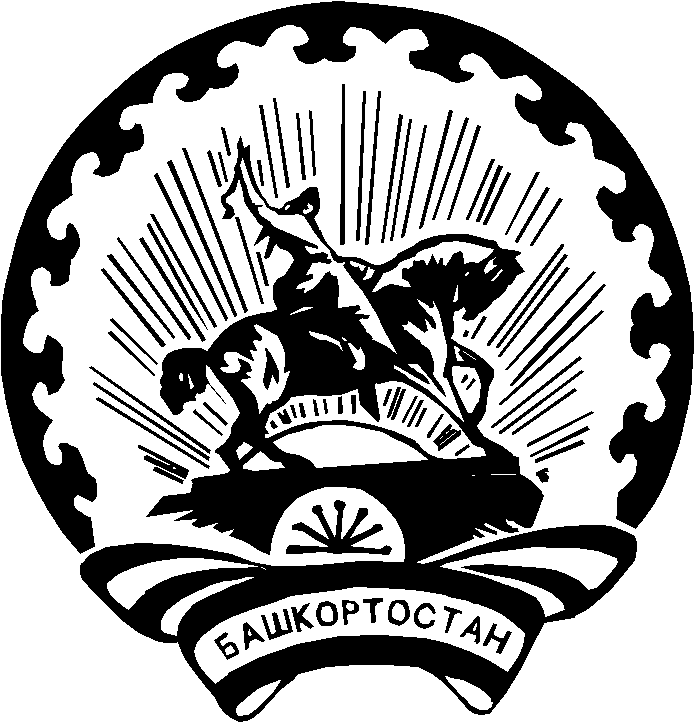 